Wie kommt der Osterhase mit seinen Eiern zum Nest? Zeichne den richtigen Weg ein.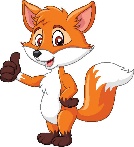 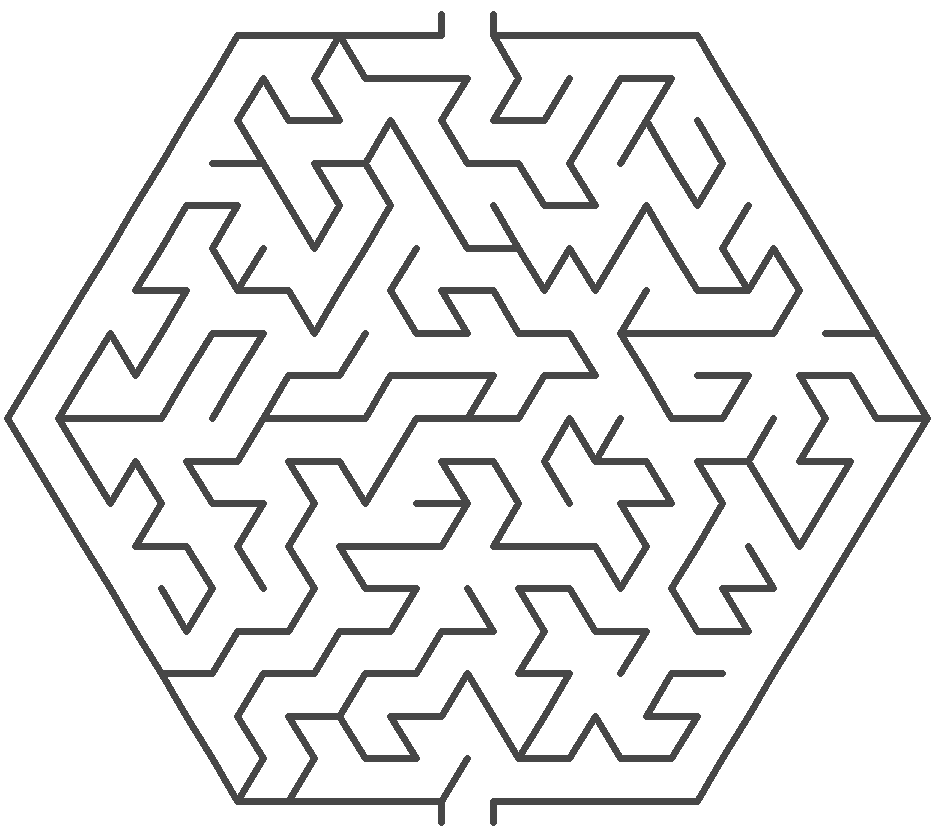 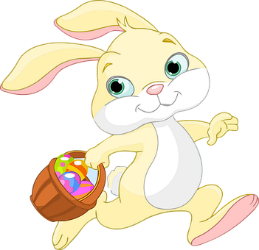 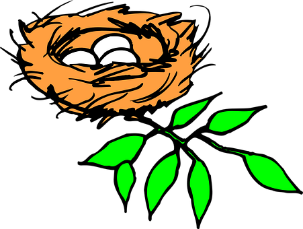 